Фототаблица осмотра рекламной конструкции Расположенной по адресу: ул. Энергетиков 7 от 18.03.2022.Съёмка проводилась в 15 часов 00 минут телефоном Xiaomi RedMi note 9PRO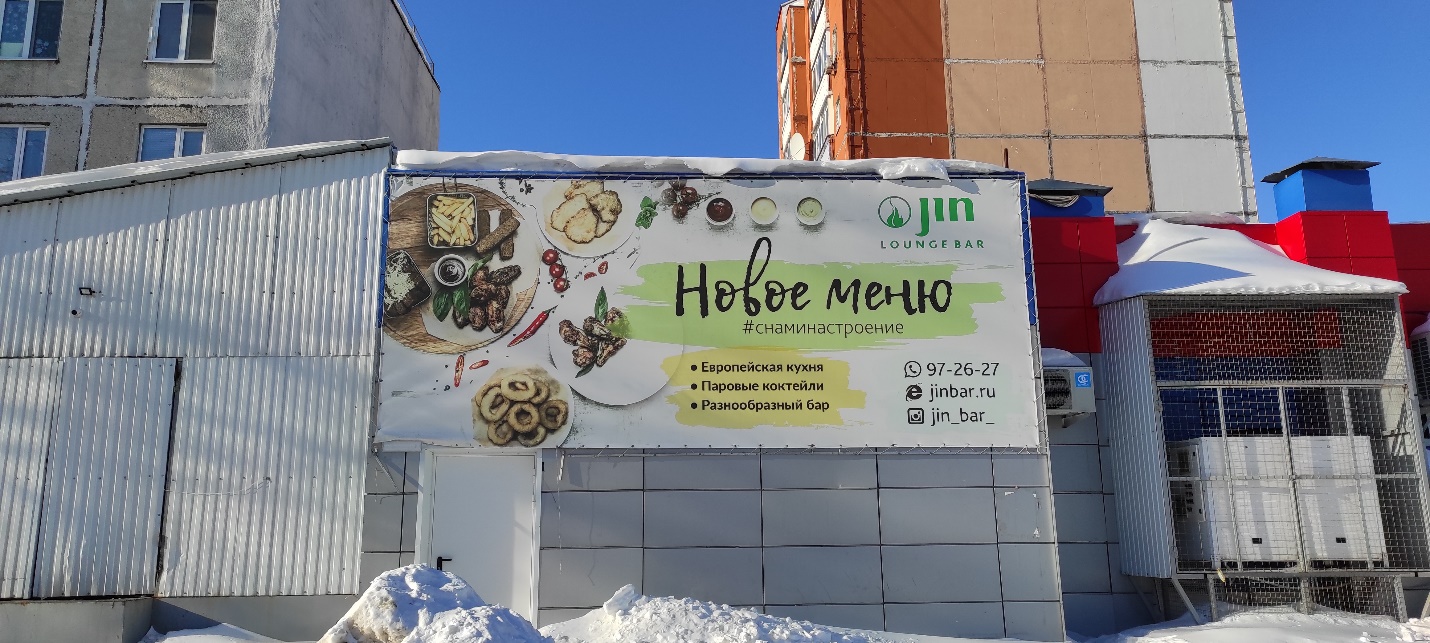 